Mission:  Partnering with staff and families to create a safe, healthy and inclusive learning environment 
to provide an enjoyable and positive school experience.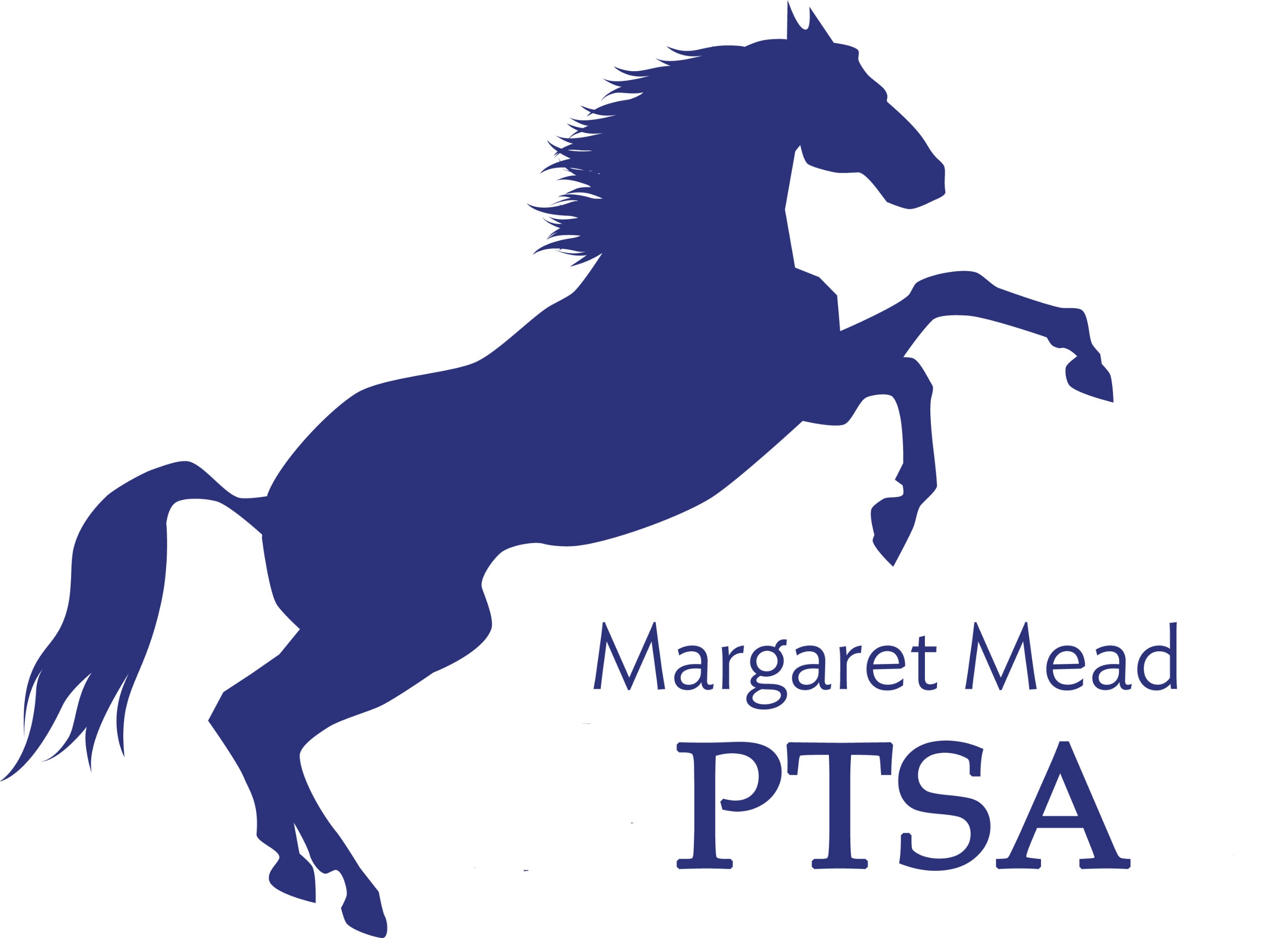 Goals: Support the mission statement using: 
effective communication, connecting community, financial support & fiscal responsibility.May 18th, 2020 General Membership
President Report:                                                                            				Molly Hylen & Suzy KhendryThank you Susan Ro, Megan Quirk and Cassy Patterson for their dedication and work finding candidates for our PTSA board.  We appreciate your efforts! School Supplies ordering for FallYearbooks Secretary:                                                                                         						Cassy PattersonPresentation of changes to Standing RulesReview & approve minutes 1/24/20Presentation of the candidates for the 2020/21 PTSA BoardPresident Ryika Hooshangi                                Vice President Abi Nubla- KungTreasurer Molly Hylen                                        Secretary Leta HamiltonFACE Liz Moore                                                    FACE Trista LoftiEm Prep Antoinette Haynes                              Em. Prep Cassy PattersonAdvocacy OPEN                                                   Volunteer Coordinator Ashwini GodboleMembership Daniella Toledoh                         Membership Catherine TianFundraising Sharon Mason                                Fundraising Ashley Arrington Communications Sharon Wu                            Communications Heather GbbonsSustainability Suzy KhendryTreasurer: 												Candice MurrayMay budget reportPresentation of 2020/21 budgetPrincipal/Staff RepsCommittee Reports: FACE                                                                                                      				Liz Moore & Adrienne OliphantLegislative Advocacy                                                                          						Leta HamiltonMembership                                                                                        				Ryika Hooshangi & Catherine TianVolunteer Coordinator						Fundraising                                                                                          				Sharon Mason & Ashley ArringtonCommunications                                                                                			Abi Nubla-Kung & Heather GibbonsSustainability                                                                                      						Deborah HalleyEmergency Prep                                                                                 					Antoinette HaynesMARGARET MEAD ELEMENTARY PTSA 2.8.38STANDING RULES 2019-2020, a by General Membership May , 201. The name of this PTA local unit shall be MARGARET MEAD ELEMENTARY PTSA, Local Unit number 2.8.38. It was chartered by the Washington State PTA in September 1979. 2.This PTSA serves the children of the Margaret Mead Elementary School Community.LEGAL STATUS 3. This unit incorporated as a non-profit corporation recognized by the State of Washington on October 22, 1979. The unit’s incorporation number can be found in the legal binder. The registered agent for this corporation is the Washington State PTA. The treasurer is responsible for filing the annual corporation report prior to October 31st. 4. This unit is registered with the Secretary of State under the Charitable Solicitations Act. The registration number can be found in the legal binder. The treasurer is responsible for filing the annual registration prior to November 15th.5. This unit is recognized by the Internal Revenue Service as a non-profit, tax-exempt organization as of March 2, 1999 the 501(C)(3) number can be found in the legal binder. The treasurer is responsible for filing IRS Form 990 prior to November 15th.MEMBERSHIP6. Membership for this Unit shall be open to all people without discrimination. Membership is open to all parents, community members, teachers, staff, students, and any other persons that support and encourage the purpose of this PTSA.7. The students of Margaret Mead Elementary School shall be considered honorary members of this Unit without voice, vote or privilege of holding office, unless they are a paid member.8. Membership dues for this Unit shall be $47 per family (4) membership, $27 for dual membership and $15 individual membership. This includes fees paid to National, State and Local Council PTA’s. All paid members shall have a voice at Mead PTSA General Membership meetings.  Individual members have one vote.OFFICERS 9. Any elected position, may be held jointly by two (2) people with the exception of the treasurer position which may be held by one (1) person. Each member is entitled to a voice and each position shall be entitled to a vote at Board of Directors meetings.10. The elected officers of this unit shall be President, Vice President, Secretary and Treasurer. The officers elected must be members of the Mead PTSA and will constitute the Executive Committee.11. Officers shall be elected by the end of our fiscal year for a term of one year, shall assume office July 1 and no elected person shall serve in the same office for more than two (2) consecutive terms,12. Our PTSA will comply with the training requirements necessary to remain in good standing as specified in the most current WSPTSA Standards of Affiliation Agreement.  Per the Washington State PTA Uniform Bylaws, we will annually review, complete, sign, and submit the WSPTA Standards of Affiliation agreement by the required deadline.13. An office/chair shall be declared vacant if the officer or chairperson misses three (3) consecutive meetings unless excused by the President.BOARD OF DIRECTORS14. The Board of Directors shall consist of the Elected Officers (Executive Committee), and standing committee chairs whose obligations require long term funding or involvement on the PTSA Board. The following committees shall fall into this category and its chairs shall serve on the Board of Directors: Communications, Fundraising, , Membership, Emergency Prep, Volunteer, Family & Community Engagement and Sustainability.15.  The principal and teacher representative shall be non-voting, honorary members who serve in an advisory capacity. 16.All Board of Directors and committee chairs must be current members of Mead PTSA and be approved LWSD volunteers.17. The Board of Directors should attend all Board and general membership meetings.MEETINGS 18. The Board of Directors meetings will be held monthly as deemed necessary with a minimum of 8 meetings per fiscal year, at a time and location determined by the Board of Directors.  The time and location of each meeting shall be posted by the September general membership meeting.19. The quorum for General Membership Meetings shall be at least 10 members.  The quorum for Board Meetings shall be half of the voting Board members plus one.20. General Membership Meetings of this unit shall be held at least 3 times per year. The purpose of these meetings is to adopt the annual budget, approve the standing rules, elect the nominating committee, and elect officers in accordance with the WSPTA By-laws.2. The proposed annual budget and standing rules shall be submitted by the Board of Directors to the Membership for approval at the last General Membership meeting of the school year by a majority vote of PTSA members.2. Voting delegates to the Lake Washington PTSA Council shall be the President and three authorized delegates, for a total four, according to the State Uniform By-Laws and the Standing Rules of the Lake Washington PTSA Council 28. 2. The voting delegate to the Legislative Assembly shall be the Legislative Chairperson. If the Legislative Chairperson cannot attend the assembly, the Board of Directors shall determine who will represent the PTSA.FINANCES2. The PTSA shall approve its annual operating budget prior to July 1 of each year.  The board of directors, with a 2/3 majority vote, has the authority to reallocate up to $5,000 budgeted from one purpose to another purpose.2. Any non-budgeted expenditure from unit funds in excess of $1,000 must be approved by the general membership by a majority vote.2. This unit shall conduct a financial review of its books and records twice per year (January and July).2. A minimum of three signature of elected officer shall be on the signature card at this unit’s authorized bank.  The officer shall be the Treasurer, President, and one designated officer.  The Secretary, a non-signer on the account will review this unit’s bank statement monthly..  This unit shall keep at least two (2) copies of each of its legal documents in two (2) separate locations.  The treasurer shall be responsible for maintaining the original copy and providing an updated copy to the Secretary.. All contracts shall be issued to the Margaret Mead PTSA and not to individuals.  They will be presented to the President for review.  Contracts shall contain the signatures of the PTSA President and event chair or board member for a total of two (2) signatures.  All payments issued toward a contract must be made using the PTSA checking account with a formal check request.  PTSA is not obligated to reimburse an individual for unauthorized contract payments.  A copy of all signed contracts must be provided to the PTSA Treasurer for auditing purposes.  3. All reimbursement requests shall include a receipt and reimbursement form and shall be submitted to the Treasurer within 90 days of purchase and/or within one month of the event.  All requests for reimbursement should be received by June 10th or they will be considered a donation to the PTSA.COMMITTEES 3. The committee chairs of this Unit shall be appointed by the President.. All committee chairs must be current Mead PTSA members and approved LWSD volunteers.. The Nominating Committee shall be elected according to the Washington State Uniform Bylaws, by the January general meeting. No person shall be eligible to serve two (2) consecutive years on this committee.. One or more awards may be presented annually to an outstanding volunteer(s).  A committee appointed by the president shall select the recipient. Mission:  Partnering with staff and families to create a safe, healthy and inclusive learning environment 
to provide an enjoyable and positive school experience.Goals: Support the mission statement using: 
effective communication, connecting community, financial support & fiscal responsibility.Minutes General Membership meeting 
January 24th, 2020
Proper notice of the meeting was given, and a quorum was present.Call to order 6:20pmPresident Report: 						Molly Hylen & Suzy KhendryTHANK YOU to Ashley Arrington and Sharon Mason for hosting Mead’s first Movie Night! Update of discussion on sand fieldsMats have been purchased for the front of the school and near the gates leaving the field to try to keep shoes cleanThe city has taken the lead to pursue an option of a turf field PTSA board members neededWe will have a number of open positions next year please contact secretary@meadptsa.org if you’re interested in finding out more about joining the boardSecretary:							Cassy PattersonApproved minutes from Nov 7th 2019The President outlined WSPTA Uniform Bylaws Article 5, Section 5A regarding the election of the nominating committee, and read out the list of nominees: Catherine Patterson, Abi Nubla and Sharon Mason. There were no other nominations and a voice vote was held.  Nominating committee Elected with no opposition	All members are in compliance with Article 5 Section 5A of the WSPTA uniform bylawsAbi Nubla-KungCatherine PattersonSharon MasonTreasurer:							Candice MurrayMid-year Audit taking place1/24/20Budget report from DecemberMatching funds are looking great, another check was deposited in January!Principal/Staff Reps						Sandy KleinNo UpdateAdjourned to enjoy movie night 6:30pm.Calendar of eventsFebruary5 – Board Meeting 7pm Library6 - Staff luncheon6 – Global Reading Challenge 4.306 – Spelling Bee 6.30pm Commons7 – Popcorn FridayMarch5 – Staff luncheon5 – International Night 6.30pm6 – Popcorn Friday10 – 17 Pantry Pack Food Drive18 – Pantry Pack Packing afternoon19 – Board meeting 7pm LibraryApril2 – Staff luncheon3 – Popcorn Friday16 – Board meeting 7pm LibraryMay1 – Popcorn Friday4-8 – Teacher Appreciation Week and bike/walk to school week7 – Staff luncheon14 – General membership meeting 7pm Library14 – Board meeting 7.30pm LibraryJune4 – Dudes & Donuts 7.45am?5 – Popcorn Friday11 – Board meeting 7pm Library17 – Last dayMargaret Mead Elementary PTSA FY 2019Treasurer's Report07/01/2019 - 06/30/2020Review Reconciled Bank Statement Reports along with this Treasurer's Report to ensure its accuracy.Submitted by:Ending Total	$105,088.35Margaret Mead Elementary PTSA FY 2020Budget ReportAdministrationIncomeExpensesYear to DateNet BudgetMore/-LessAdmin supplies/Mead copies-$174.90-$174.90-$400.00$225.10Annual corp report----$15.00$15.00Bank and online fees-$884.06-$884.06-$1,400.00$515.94Charitable solicitation----$40.00$40.00Electronic Comm-$415.92-$415.92-$500.00$84.08Insurance-$550.00-$550.00-$550.00-Postage----$50.00$50.00Presidents Fund-$79.26-$79.26-$150.00$70.74Tax prep----$600.00$600.00Thank you/memorial-$39.11-$39.11-$200.00$160.89Administration Totals--$2,143.25-$2,143.25-$3,905.00$1,761.75CommitteesIncomeExpensesYear to DateNet BudgetMore/-LessEmergency supplies-$536.31-$536.31-$500.00-$36.31Field day----$400.00$400.00Hospitality-$82.00-$82.00-$300.00$218.00Reflections-$21.00-$21.00-$150.00$129.00Running club----$250.00$250.00School beautification----$100.00$100.00Staff appreciation-$267.17-$267.17-$1,500.00$1,232.83Volunteer awards----$200.00$200.00Committees Totals--$906.48-$906.48-$3,400.00$2,493.52Family and student eventsIncomeExpensesYear to DateNet BudgetMore/-LessArt/international night-$146.15-$146.15-$800.00$653.85Author visit----$1,200.00$1,200.00Dudes & Donuts----$800.00$800.00Gingerbread house contest-----Ice cream social-$825.33-$825.33-$800.00-$25.33Math Challenge-$57.19-$57.19$100.00-$157.19Parent education-----School sport fundraiser---$50.00-$50.00Science/math night----$500.00$500.00Spelling Bee$227.00$193.50$33.50-$33.50Spring Family Event---$400.00-$400.00Family and student events Totals$858.46-$1,266.16-$407.70-$4,850.00$4,442.30Family and student eventsIncomeExpensesYear to DateNet BudgetMore/-LessWelcome committee-----F.A.C.E.-$43.99-$43.99-$300.00$256.01Family Event$631.46-$631.46-$1,000.00$1,631.46Family and student events Totals$858.46-$1,266.16-$407.70-$4,850.00$4,442.30Funded projects/servicesIncomeExpensesYear to DateNet BudgetMore/-Less5th grade promotion----$500.00$500.00Agendas-$850.00-$850.00-$850.00-Assemblies-$1,000.00-$1,000.00-$1,000.00-Class funds (incl New, IAs)-$6,647.98-$6,647.98-$13,250.00$6,602.02Grants-$900.90-$900.90-$9,373.00$8,472.10Mead family support$47.00$44.00$3.00-$500.00$503.00PE equipment----$325.00$325.00Pantry packs$1,000.00-$1,000.00-$150.00$1,150.00Patrol eqpt and appreciation----$500.00$500.00Playground equipment----$500.00$500.00Production room supplies----$250.00$250.00Reading support (Lexia, AR)-$5,093.30-$5,093.30-$8,700.00$3,606.70Student financial aid-$124.87-$124.87-$500.00$375.13Sustainability----$1,000.00$1,000.00Teacher stipends-$7,398.42-$7,398.42-$7,665.00$266.58Funded projects/services Totals$1,047.00-$22,059.47-$21,012.47-$45,063.00$24,050.53FundraisersIncomeExpensesYear to DateNet BudgetMore/-LessAnnual Fundraiser$50,159.06$7,222.72$42,936.34$42,000.00$936.34Matching funds/volunteer hours$22,985.96-$22,985.96$15,000.00$7,985.96Popcorn$682.59$523.90$158.69$200.00-$41.31Restaurant Fundraising---$500.00-$500.00Spirit Wear$1,486.39-$1,486.39$1,000.00$486.39Used clothing & book fair---$1,325.00-$1,325.00Fundraisers Totals$75,314.00-$7,746.62$67,567.38$60,025.00$7,542.38Library programsIncomeExpensesYear to DateNet BudgetMore/-LessBirthday book club$1,563.00$789.99$773.01-$773.01New book fair$3,875.82$238.26$3,637.56-$25.00$3,662.56Library programs Totals$5,438.82-$1,028.25$4,410.57-$25.00$4,435.57MembershipIncomeExpensesYear to DateNet BudgetMore/-LessCitizens levy----$100.00$100.00Food handler's permit----$10.00$10.00Membership Totals$5,503.00-$3,709.00$1,794.00$940.00$854.00MembershipIncomeExpensesYear to DateNet BudgetMore/-LessFounders Day lunch-$150.00-$150.00-$150.00-LWSD foundation----$150.00$150.00Legislative assembly-$130.00-$130.00-$150.00$20.00Membership$5,503.00$3,429.00$2,074.00$1,500.00$574.00Membership Totals$5,503.00-$3,709.00$1,794.00$940.00$854.00MiscIncomeExpensesYear to DateNet BudgetMore/-LessTBD-----Misc Totals-----Other IncomeIncomeExpensesYear to DateNet BudgetMore/-LessCash from Reserves---$8,000.00-$8,000.00Interest$0.62-$0.62$3.00-$2.38Other Income Totals$0.62-$0.62$8,003.00-$8,002.38RebatesIncomeExpensesYear to DateNet BudgetMore/-LessAmazon rebate$167.85-$167.85$500.00-$332.15Box tops$581.90$74.32$507.58$500.00$7.58Picture day rebate---$800.00-$800.00Retail rebate (all except Amzn)$208.82-$208.82$200.00$8.82School supply rebate$1,258.47$42.79$1,215.68$1,000.00$215.68Rebates Totals$2,217.04-$117.11$2,099.93$3,000.00-$900.07ScholarshipsIncomeExpensesYear to DateNet BudgetMore/-LessCouncil basket-$100.66-$100.66-$100.00-$0.66Council scholarship-$125.00-$125.00-$125.00-Scholarships Totals--$225.66-$225.66-$225.00-$0.66Grand Totals$90,378.94-$39,202.00$51,176.94$14,500.00$36,676.94Bank Account Balances07/01/201906/30/2020Last reconciledSummary for the PeriodChecking$43,890.40$105,088.3504/30/2020Starting Total$53,911.41Savings$10,021.01-09/30/2019Income$90,378.94Totals$53,911.41$105,088.35Expenses-$39,202.00$51,176.94Funds available at beginning of financial year (07/01/2020)$25,000.00AdministrationBudgeted IncomeBudgeted ExpensesBudget NetAdmin supplies/Mead copies--$400.00-$400.00Annual corp report--$15.00-$15.00Bank and online fees--$1,400.00-$1,400.00Charitable solicitation--$40.00-$40.00Electronic Comm--$500.00-$500.00Insurance--$550.00-$550.00Postage--$50.00-$50.00Presidents Fund--$150.00-$150.00Tax prep--$600.00-$600.00Thank you/memorial--$200.00-$200.00Administration Totals--$3,905.00-$3,905.00CommitteesBudgeted IncomeBudgeted ExpensesBudget NetEmergency supplies--$500.00-$500.00Field day--$400.00-$400.00Hospitality--$300.00-$300.00Reflections--$150.00-$150.00Running club--$250.00-$250.00School beautification--$100.00-$100.00Staff appreciation--$1,500.00-$1,500.00Volunteer awards--$200.00-$200.00Committees Totals--$3,400.00-$3,400.00Family and student eventsBudgeted IncomeBudgeted ExpensesBudget NetArt/international night--$800.00-$800.00Author visit--$1,200.00-$1,200.00Spring Social--$800.00-$800.00Gingerbread house contest---Ice cream social--$800.00-$800.00Math Challenge$250.00-$150.00$100.00Parent education---School sport fundraiser$800.00-$750.00$50.00Science/math night$300.00-$800.00-$500.00Spelling Bee$300.00-$300.00-Welcome committee---Family and student events Totals$1,650.00-$7,400.00-$5,750.00Family and student eventsBudgeted IncomeBudgeted ExpensesBudget NetF.A.C.E.--$300.00-$300.00Community Gathering--$1,500.00-$1,500.00Family and student events Totals$1,650.00-$7,400.00-$5,750.00Funded projects/servicesBudgeted IncomeBudgeted ExpensesBudget Net5th grade promotion--$500.00-$500.00Agendas--$850.00-$850.00Assemblies--$1,000.00-$1,000.00Class funds (incl New, IAs)--$13,250.00-$13,250.00Grants--$16,073.00-$16,073.00Health Room--$75.00-$75.00Mead family support--$500.00-$500.00Pantry packs--$150.00-$150.00Patrol eqpt and appreciation--$500.00-$500.00PE equipment--$325.00-$325.00Playground equipment--$500.00-$500.00Production room supplies--$250.00-$250.00Reading support (Lexia, AR)--$8,700.00-$8,700.00Student financial aid--$500.00-$500.00Sustainability--$1,000.00-$1,000.00Teacher stipends--$7,665.00-$7,665.00Funded projects/services Totals--$51,838.00-$51,838.00FundraisersBudgeted IncomeBudgeted ExpensesBudget NetAnnual Fundraiser$30,000.00-$5,000.00$25,000.00Matching funds/volunteer hours$10,000.00-$10,000.00Popcorn$1,500.00-$1,300.00$200.00Restaurant Fundraising$500.00-$500.00Spirit Wear$1,000.00-$1,000.00Used clothing & book fair$1,500.00-$175.00$1,325.00Fundraisers Totals$44,500.00-$6,475.00$38,025.00Library programsBudgeted IncomeBudgeted ExpensesBudget NetBirthday book club$2,500.00-$2,500.00-New book fair--$25.00-$25.00Library programs Totals$2,500.00-$2,525.00-$25.00MembershipBudgeted IncomeBudgeted ExpensesBudget NetCitizens levy--$100.00-$100.00Food handler's permit--$10.00-$10.00Membership Totals$6,000.00-$5,085.00$915.00MembershipBudgeted IncomeBudgeted ExpensesBudget NetFounders Day lunch--$175.00-$175.00LWSD foundation--$150.00-$150.00Legislative assembly--$150.00-$150.00Membership$6,000.00-$4,500.00$1,500.00Membership Totals$6,000.00-$5,085.00$915.00MiscBudgeted IncomeBudgeted ExpensesBudget NetTBD$15,000.00-$15,000.00Misc Totals$15,000.00-$15,000.00Other IncomeBudgeted IncomeBudgeted ExpensesBudget NetCash from Reserves$8,000.00-$8,000.00Interest$3.00-$3.00Other Income Totals$8,003.00-$8,003.00RebatesBudgeted IncomeBudgeted ExpensesBudget NetAmazon rebate$500.00-$500.00Box tops$850.00-$350.00$500.00Picture day rebate$800.00-$800.00Retail rebate (all except Amzn)$200.00-$200.00School supply rebate$1,200.00-$1,200.00Rebates Totals$3,550.00-$350.00$3,200.00ScholarshipsBudgeted IncomeBudgeted ExpensesBudget NetCouncil basket--$100.00-$100.00Council scholarship--$125.00-$125.00Scholarships Totals--$225.00-$225.00Prior Year CarryoverBudgeted IncomeBudgeted ExpensesBudget NetNew Book Fair Proceeds from 2019-2020$3,662.56-$3,662.56New Book Fair Expense from 2019-2020--$3,662.56-$3,662.56Prior Year Carryover Totals$3,662.56-$3,662.56-Grand Totals$84,865.56-$84,865.56-Projected bank balance if on budget$25,000.00